§12552.  DefinitionsAs used in this chapter, unless the context otherwise indicates, the following terms have the following meanings.  [PL 1985, c. 472 (NEW).]1.  Firefighter.  "Firefighter" means a person who is an active member of a municipal fire department in this State or a volunteer firefighters' association in this State and who aids in the extinguishing of fires, regardless of whether that person has administrative or other duties as a member of the department or association.[RR 2019, c. 2, Pt. B, §21 (COR).]1-A.  Authority.  "Authority" means the Finance Authority of Maine.[PL 1989, c. 698, §44 (NEW); PL 1989, c. 698, §76 (AFF).]1-B.  Emergency medical service.  "Emergency medical service" means a nonprofit, incorporated ambulance service or nontransporting emergency medical service licensed under Title 32, chapter 2‑B receiving full or partial financial support from or officially recognized by the State, a municipality or county or an entity created under Title 30‑A, chapter 115 or 119 except when the emergency medical service is acting outside the scope of activities expressly authorized by the State, municipality, county or entity created under Title 30‑A, chapter 115 or 119.[PL 1999, c. 234, §2 (NEW).]1-C.  Emergency medical services person.  "Emergency medical services person" means a person who is licensed to provide emergency medical treatment under Title 32, chapter 2‑B and is serving a public agency in an official capacity as an officially recognized or designated employee or member of a rescue squad or ambulance crew, with or without compensation, or who is an employee of an emergency medical service as defined in subsection 1‑B.[PL 1999, c. 234, §2 (NEW).]2.  Law enforcement officer.  "Law enforcement officer" means an active state police officer, municipal police officer, county sheriff or deputy sheriff in this State.  "Law enforcement officer" also means an active game warden, fire marshal, forest ranger, Baxter State Park ranger, detective employed by the Office of the Attorney General pursuant to Title 5, section 202, person employed by the Department of Corrections as an investigative officer as defined in Title 34‑A, section 1001, subsection 10‑A, juvenile community corrections officer as described in Title 34‑A, section 5602, probation officer, security officer appointed by the Commissioner of Public Safety pursuant to Title 25, section 2908, motor vehicle detective or supervisor appointed by the Secretary of State pursuant to Title 29‑A, section 152, military security police officer appointed by the Adjutant General, University of Maine System police officer or marine patrol officer, if employed on a full-time basis in that position in this State.[PL 2017, c. 229, §5 (AMD).]2-A.  Public agency.  "Public agency" means a governmental entity as defined in Title 14, section 8102, subsection 2 or a political subdivision as defined in Title 14, section 8102, subsection 3.[PL 1999, c. 234, §3 (NEW).]3.  State post-secondary educational institution.  "Post-secondary educational institution" means the University of Maine System, the Maine Maritime Academy and the community colleges.[PL 1989, c. 443, §27 (AMD); PL 2003, c. 20, Pt. OO, §2 (AMD); PL 2003, c. 20, Pt. OO, §4 (AFF).]SECTION HISTORYPL 1985, c. 472 (NEW). PL 1985, c. 779, §57 (AMD). PL 1989, c. 443, §27 (AMD). PL 1989, c. 698, §44 (AMD). PL 1997, c. 160, §2 (AMD). PL 1999, c. 234, §§2,3 (AMD). PL 2003, c. 20, §OO2 (AMD). PL 2003, c. 20, §OO4 (AFF). PL 2009, c. 421, §1 (AMD). PL 2017, c. 229, §5 (AMD). RR 2019, c. 2, Pt. B, §21 (COR). The State of Maine claims a copyright in its codified statutes. If you intend to republish this material, we require that you include the following disclaimer in your publication:All copyrights and other rights to statutory text are reserved by the State of Maine. The text included in this publication reflects changes made through the First Regular and First Special Session of the 131st Maine Legislature and is current through November 1, 2023
                    . The text is subject to change without notice. It is a version that has not been officially certified by the Secretary of State. Refer to the Maine Revised Statutes Annotated and supplements for certified text.
                The Office of the Revisor of Statutes also requests that you send us one copy of any statutory publication you may produce. Our goal is not to restrict publishing activity, but to keep track of who is publishing what, to identify any needless duplication and to preserve the State's copyright rights.PLEASE NOTE: The Revisor's Office cannot perform research for or provide legal advice or interpretation of Maine law to the public. If you need legal assistance, please contact a qualified attorney.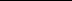 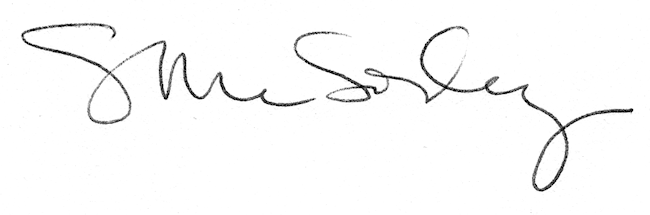 